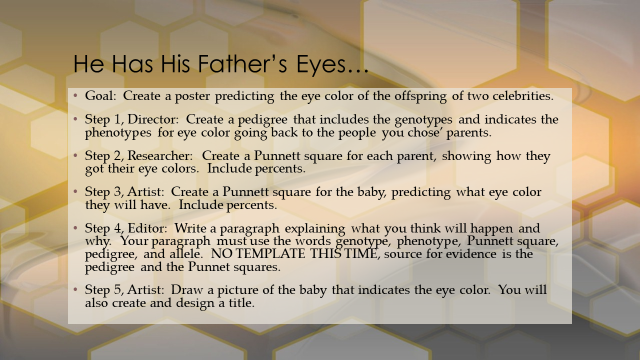 4-Excellent	3-Good		2-Needs Improvement		1-Not Present___ Pedigree is complete and accurate.___ Parent and baby Punnett Squares (3) are complete and accurate.___ Illustration represents the trait predicted.___ Paragraph explains the prediction based on the evidence in the pedigree and Punnett squares.___ Paragraph is accurate and contains all of the required terms.